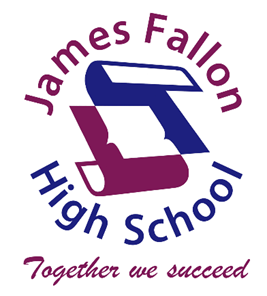 YEAR 8 BOOK LIST 2024SUBJECTDESCRIPTIONQTY128 page binder book1English96 page binder book1Zip lock clear case wallet Marbig A41Geography128 page binder book1A4 20 page fixed insert display folder2Guidance96 page binder book1History128 page binder book1Maths128 page binder book1Science192 page binder book1Technology MandatoryNothing requiredPD/H/PENothing requiredMusic128 page binder book1Visual ArtsA4 60 leaf poly prop cover art book (Quill)1GeneralOn-ear Wired Headphones with Microphone1